                           ZMR – 0.roč. – Viem spočítať                                                                          Meno: .............................................Spočítaj ovocie a guľky v štvorčekoch, spoj so správnym číslom!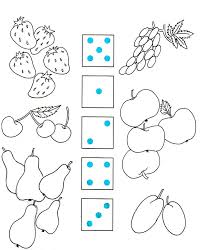 	       1                 5                 2                 4                 32.  Predmety spočítaj,  správne číslo zakrúžkuj a čiarou spoj s číslom!                               1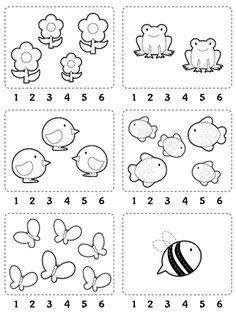                   2                  3                  4                  5                  6